МУНИЦИПАЛЬНОЕ  БЮДЖЕТНОЕ ОБЩЕОБРАЗОВАТЕЛЬНОЕ УЧРЕЖДЕНИЕ                                «СРЕДНЯЯ ОБЩЕОБРАЗОВАТЕЛЬНАЯ ШКОЛА № 50»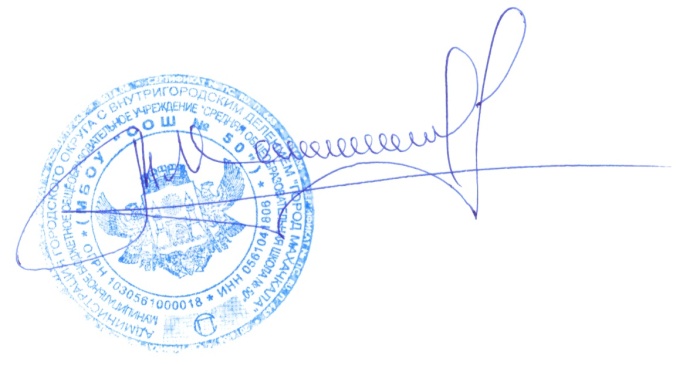 ДОРОЖНАЯ КАРТА ПЕРЕХОДА  МБОУ «СОШ № 50» В РЕЖИМ ЭФФЕКТИВНОГО ФУНКЦИОНИРОВАНИЯ И РАЗВИТИЯ ПО ПОВЫШЕНИЮ КАЧЕСТВА ОБРАЗОВАНИЯ УЧАЩИХСЯ НА 2021-2022 ГОДЫ»План мероприятий по повышению качества общего образования на 2021, и 2021-2022 учебный год «УТВЕРЖДАЮ»Директор МБОУ «СОШ № 50»___________________Изиев М.А.«12» апреля 2021 г.№МероприятияСрокиОтветственные исполнителиРезультатВнешняя помощьIОРГАНИЗАЦИОННО-УПРАВЛЕНЧЕСКИЕ МЕРОПРИЯТИЯОРГАНИЗАЦИОННО-УПРАВЛЕНЧЕСКИЕ МЕРОПРИЯТИЯОРГАНИЗАЦИОННО-УПРАВЛЕНЧЕСКИЕ МЕРОПРИЯТИЯОРГАНИЗАЦИОННО-УПРАВЛЕНЧЕСКИЕ МЕРОПРИЯТИЯОРГАНИЗАЦИОННО-УПРАВЛЕНЧЕСКИЕ МЕРОПРИЯТИЯ11Создание рабочей группы в ОУ, назначение координаторовАпрель 2021Директор МБОУ  заместителиПриказ о создании рабочей группы12Анализ внутришкольного мониторинга для выявления обучающихся с низкими результатами (индивидуальный образовательный маршрут слабоуспевающих обучающихся).Август-сентябрьзам. директора справка (аппаратное совещание)13Разработка дорожной карты подготовки выпускников к ГИА (9, 11)сентябрь2021Зам. директора по УВР, Дорожная карта для подготовки к ГИА14Анализ результатов окончания полугодия, учебного года с целью принятия управленческих решенийна протяжении года, зам. директора по УВР, Аналитические материалы15Организация контроля за созданием образовательной организацией системы учета обучающихся, находящихся в трудной жизненной ситуациина протяжении года зам. Директорсоциальный педагог, педагог-психолог. справка16Создание системы кадровой поддержки:организация информационной помощи педагогам 65+на протяжении года зам. директора по УВР,зам. директора по ИКТПриказ о прикреплении  помощниковВзаимодействие с УО, ДИРО17Текущий отчет по реализации дорожной картыФевраль, апрель2022Директор МБОУ «зам. директора по УВР Аналитические материалы18Заключение договоров о сотрудничестве со школами, имеющими высокие результаты обучения, вышедшими из статуса ШНОРСентябрь 2021Директор Договоры о сотрудничествеIIМЕТОДИЧЕСКАЯ ПОДДЕРЖКАМЕТОДИЧЕСКАЯ ПОДДЕРЖКАМЕТОДИЧЕСКАЯ ПОДДЕРЖКАМЕТОДИЧЕСКАЯ ПОДДЕРЖКАМЕТОДИЧЕСКАЯ ПОДДЕРЖКА.1Анкетирование педагогических работников с целью оценки текущих и перспективных потребностей в компетенциях, необходимых для повышения качества общего образованияМай 2021Зам. директора по УВР педагог-психолог Результаты анкетированияКурсы повышения квалификации ИПК22Анализ кадрового состава, данных о прохождении курсов повышения квалификации и их эффективности для определения образовательных маршрутов педагогов.Формирование запроса на курсы повышения квалификации, информационные семинары.Декабрь2021Директор МБОУ отв. за курсовую подготовку педагогов Аналитические материалыКурсы повышения квалификации ИПК23Проведение совещаний с педагогическими работниками по теме «Пути повышения качества образовательных и воспитательных результатов»ноябрь2021Зам. директора по УВР педагог-психолог Протокол совещания.4Посещение практико-ориентированных (обучающих) курсов, семинаров для руководителей и педагогов на базе школ с высокими результатами обучения, на базе школ, вышедших из состава ШНОР или имеющих высокие результаты обучения:взаимопосещение уроков;методические консультации.На протяжении годаДиректор зам. директора по УВР Заявка на семинары, посещение семинаров педагогами и администрации школыСеминары  ДИРО УО25Участие в городских предметных методических объединениях по вопросам работы со слабоуспевающими и немотивированными обучающимися.На протяжении годаРуководители МОПосещение городских методических объединенийУО, ДИРО26Проведение единого методического дня для учителей, имеющих низкие результаты в рамках ШМО «Мотивационное обеспечение учебного процесса на современном уроке», «Профилактика профессионального выгорания»Февраль2022Руководители МОПротокол МОПсихолог школы27Анализ результатов независимых оценок качества образования (ВПР, ГИА), разработка рекомендаций для учителей-предметников по повышению качества образования.Декабрь,2021Зам. директора по УВР Аналитическая справка.8Анализ результатов по итогам административных диагностических работ в формате ГИА. Выявление обучающихся              с низкими результатами, с целью индивидуального планирования подготовки к ГИА.Январь, 2022Зам. директора по УВР Аналитическая справка29Консультации для педагогов, учащихся по вопросам подготовки к ГИА (с привлечением педагогов высшей школы)На протяжении года, по мере необходимостиЗам. директора по УВР Проведенные консультации210Практико-ориентированный семинар для педагогов «Особенности практико-ориентированных заданий в рамках реализации ОО НОО, ООО, СОО (по материалам ВПР и PISA)ЯнварьЗам. директора по УВР Проведение семинара211Участие педагогов в заседаниях городских/районных методических объединений учителейНа протяжении годаРуководители МОПосещение  заседаний  УОIIIОБЕСПЕЧЕНИЕ ПСИХОЛОГО-ПЕДАГОГИЧЕСКОГО СОПРОВОЖДЕНИЯ ВСЕХ УЧАСТНИКОВ ОБРАЗОВАТЕЛЬНЫХ ОТНОШЕНИЙОБЕСПЕЧЕНИЕ ПСИХОЛОГО-ПЕДАГОГИЧЕСКОГО СОПРОВОЖДЕНИЯ ВСЕХ УЧАСТНИКОВ ОБРАЗОВАТЕЛЬНЫХ ОТНОШЕНИЙОБЕСПЕЧЕНИЕ ПСИХОЛОГО-ПЕДАГОГИЧЕСКОГО СОПРОВОЖДЕНИЯ ВСЕХ УЧАСТНИКОВ ОБРАЗОВАТЕЛЬНЫХ ОТНОШЕНИЙОБЕСПЕЧЕНИЕ ПСИХОЛОГО-ПЕДАГОГИЧЕСКОГО СОПРОВОЖДЕНИЯ ВСЕХ УЧАСТНИКОВ ОБРАЗОВАТЕЛЬНЫХ ОТНОШЕНИЙОБЕСПЕЧЕНИЕ ПСИХОЛОГО-ПЕДАГОГИЧЕСКОГО СОПРОВОЖДЕНИЯ ВСЕХ УЧАСТНИКОВ ОБРАЗОВАТЕЛЬНЫХ ОТНОШЕНИЙ31Организация психолого-педагогического сопровождения обучающихся и их родителейНа протяжении годаЗам. директора по УВР педагог-психолог Cоздание оптимальных условий для обучения, развития, социализации и адаптации учащихсяСеминары ИПК32Организация консультативно-методического  обеспечения разработки индивидуальных маршрутов обучающихся, обеспечивающих успешность достижения положительных образовательных результатовНа протяжении годаЗам. директора по УВР педагог-психолог зам. директора по ВР Оказание консультативно-методической поддержкиСеминары ИПК33Организация системы внеучебных                            и внеурочных мероприятийНа протяжении годазам. директора по ВР.Проведение различных мероприятий34Организация системы органов ученического самоуправления, участие обучающихся                    в социальных проектах, волонтерских проектах На протяжении годазам. директора по ВР.Участие в различных мероприятиях35Анализ результатов мониторинга удовлетворенности родителей качеством предоставляемых образовательных услугПо итогам учебного годаДиректорАналитические материалы36Совершенствование профилактической работы с учащимися «группы риска» и неблагополучными семьямиНа протяжении годаЗам. директора по ВР, Совместное заседание педагогического коллектива, КДН, ПДН, наркологической службыСеминар37Проведение и участие в родительских общешкольных и районных собраниях, На протяжении годаДиректор МБОУ «зам. директора по УВР Участие в родительских собраниях, протоколы родительских собранийСеминары38Организация профилактики профессионального выгорания педагогических работниковМартзам. директора по ВРУчастие в семинарах39Индивидуальное консультирование родителейНа протяжении годаДиректор МБОУ «зам. директора по УВР Проведение консультаций310Индивидуальное консультирование обучающихсяНа протяжении годаДиректор зам. директора по УВР Проведение консультацийIVСОКРАЩЕНИЕ РАЗРЫВА В РЕЗУЛЬТАТАХ ОБУЧЕННОСТИ ПО СРАВНЕНИЮ С УЧРЕЖДЕНИЯМИ, ИМЕЮЩИМИ ВЫСОКИЕ ОБРАЗОВАТЕЛЬНЫЕ РЕЗУЛЬТАТЫСОКРАЩЕНИЕ РАЗРЫВА В РЕЗУЛЬТАТАХ ОБУЧЕННОСТИ ПО СРАВНЕНИЮ С УЧРЕЖДЕНИЯМИ, ИМЕЮЩИМИ ВЫСОКИЕ ОБРАЗОВАТЕЛЬНЫЕ РЕЗУЛЬТАТЫСОКРАЩЕНИЕ РАЗРЫВА В РЕЗУЛЬТАТАХ ОБУЧЕННОСТИ ПО СРАВНЕНИЮ С УЧРЕЖДЕНИЯМИ, ИМЕЮЩИМИ ВЫСОКИЕ ОБРАЗОВАТЕЛЬНЫЕ РЕЗУЛЬТАТЫСОКРАЩЕНИЕ РАЗРЫВА В РЕЗУЛЬТАТАХ ОБУЧЕННОСТИ ПО СРАВНЕНИЮ С УЧРЕЖДЕНИЯМИ, ИМЕЮЩИМИ ВЫСОКИЕ ОБРАЗОВАТЕЛЬНЫЕ РЕЗУЛЬТАТЫСОКРАЩЕНИЕ РАЗРЫВА В РЕЗУЛЬТАТАХ ОБУЧЕННОСТИ ПО СРАВНЕНИЮ С УЧРЕЖДЕНИЯМИ, ИМЕЮЩИМИ ВЫСОКИЕ ОБРАЗОВАТЕЛЬНЫЕ РЕЗУЛЬТАТЫ41Участие во Всероссийских проверочных работах                          по учебным предметамВ течение годаЗам. директора по УВР Аналитическая справка42Анализ результатов окончания учебной четверти, полугодия, учебного года, с целью принятия управленческих решений.В течение годаЗам. директора по УВР Аналитическая справка43Участие                            в олимпиадах, конкурсах, интеллектуальных марафонах:В течение годаДекабрь, 2021Январь, 2022Зам. директора по УВР Увеличение количества учащихся, принимающих участие в интеллектуальных конкурсахVАНАЛИЗ РЕЗУЛЬТАТОВ ДОРОЖНОЙ КАРТЫАНАЛИЗ РЕЗУЛЬТАТОВ ДОРОЖНОЙ КАРТЫАНАЛИЗ РЕЗУЛЬТАТОВ ДОРОЖНОЙ КАРТЫАНАЛИЗ РЕЗУЛЬТАТОВ ДОРОЖНОЙ КАРТЫАНАЛИЗ РЕЗУЛЬТАТОВ ДОРОЖНОЙ КАРТЫ51Участие и результативность в ГИА-2022По расписанию ГИА-2022Зам. директора по УВР Результаты ГИА-202152Проведение совещания по итогам результатов мониторинговых исследований качества образования, ГИА - 2022Август2022Зам. директора по УВР Протокол совещания53Анализ реализации Дорожной карты и планирование работы на 2022-2023 учебный годАвгуст2022Директор МБОУ                    «зам. директора                по УВР Аналитическая справка